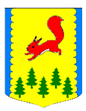 КРАСНОЯРСКИЙ КРАЙПИРОВСКИЙ МУНИЦИПАЛЬНЫЙ ОКРУГПИРОВСКИЙ ОКРУЖНОЙ СОВЕТ ДЕПУТАТОВРЕШЕНИЕО внесении изменений в решение Пировского окружного Совета депутатов от 29.09.2020 №2-9р «Об утверждении Положения о порядке проведения конкурса по отбору кандидатур на должность главы Пировского муниципального округа»В целях приведения правовых актов в соответствие с действующим законодательством, в соответствии с частями 2.1, 6 статьи 36 Федерального Закона от 06.10.2003 №131-ФЗ «Об общих принципах организации местного самоуправления в Российской Федерации», руководствуясь статьями 20,35 Устава Пировского муниципального округа, Пировский окружной Совет депутатов РЕШИЛ:1. Внести в решение Пировского окружного Совета депутатов от 29.09.2020 №2-9р «Об утверждении Положения о порядке проведения конкурса по отбору кандидатур на должность Главы Пировского муниципального округа» (далее – Решение) следующие изменения:1.1. подпункт «в» пункта 3.5. приложения к Решению изложить в следующей редакции:«в) отсутствия гражданства Российской Федерации либо гражданства иностранного государства – участника международного договора Российской Федерации, в соответствии с которым иностранный гражданин имеет право быть избранным в органы местного самоуправления, наличия гражданства (подданства) иностранного государства либо вида на жительство или иного документа, подтверждающего право на постоянное проживание на территории иностранного государства гражданина Российской Федерации либо иностранного гражданина, имеющего право на основании международного договора Российской Федерации быть избранным в органы местного самоуправления, если иное не предусмотрено международным договором Российской Федерации;»;1.2. в пункте 4.3.1 пункта 4 приложения к Решению слова «жизненный опыт» заменить словами «профессиональные достижения»;1.3. подпункт 4 пункта 3.1. раздела 3 приложения к Решению изложить в следующей редакции:«4) документы, подтверждающие профессиональное образование, стаж работы и квалификацию (при наличии):-документ о профессиональном образовании;-трудовую книжку (при наличии) и (или) сведения о трудовой деятельности, оформленные в установленном законодательством порядке, или иной документ, подтверждающий трудовую (служебную) деятельность гражданина, за исключением случая, если трудовая (служебная) деятельность ранее не осуществлялась;».2. Контроль за исполнением настоящего решения возложить на комиссию по бюджетной, налоговой, экономической политике, земельным, имущественным отношениям и правоохранительной деятельности.3. Решение вступает в силу после его официального опубликования в районной газете «Заря».28 февраля 2023с. Пировское                    № 30-318рПредседатель Пировского окружного Совета депутатов                     И.о. Главы Пировского муниципального округа____________Г.И. Костыгина                    __________С.С. Ивченко